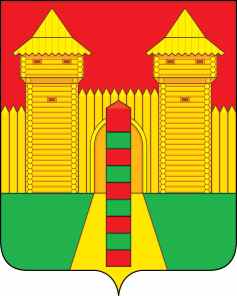 АДМИНИСТРАЦИЯ  МУНИЦИПАЛЬНОГО  ОБРАЗОВАНИЯ «ШУМЯЧСКИЙ   РАЙОН» СМОЛЕНСКОЙ  ОБЛАСТИПОСТАНОВЛЕНИЕот 14.10.2021г. № 446        п. ШумячиВ соответствии с Правилами присвоения, изменения, аннулирования адресов на территории Шумячского городского поселения, утвержденными постановлением Администрации муниципального образования «Шумячский район» Смоленской области от 23.01.2015г. №23, на основании заявления заявителя от 08.10.2021 года, Администрация муниципального образования «Шумячский район» Смоленской областиП О С Т А Н О В Л Я Е Т:1. Присвоить адресные данные объекту адресации - земельному участку общей площадью 1500 кв. м, кадастровый номер 67:24:0190143:26, категория земель – земли населенных пунктов, разрешенное использование – для ведения личного подсобного хозяйства, в соответствии с его фактическим местоположением: Российская Федерация, Смоленская область, Шумячский район, Шумячское городское поселение, п. Шумячи, пер. Советский, участок №5.2. Настоящее постановление вступает в силу со дня его подписания.О присвоении адресных данныхобъекту адресацииГлава муниципального образования«Шумячский район» Смоленской области А.Н. Васильев